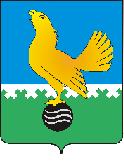 Ханты-Мансийский автономный округ-Юграмуниципальное образованиегородской округ город Пыть-Ях АДМИНИСТРАЦИЯ ГОРОДАтерриториальная комиссия по делам несовершеннолетних и защите их прав  www.pyadm.ru e-mail: adm@gov86.orge-mail: kdn@gov86org.ruг.   Пыть-Ях,  1 мкр.,  дом  № 5,  кв.  № 80                                                                              р/с 40101810900000010001Ханты-Мансийский автономный округ-Югра                                                                                УФК по ХМАО-ЮгреТюменская      область     628380                                                  МКУ Администрация г. Пыть-Яха, л\с 04873033440)тел.  факс  (3463)  46-62-92,   тел. 46-05-89,                                                 РКЦ Ханты-Мансийск г. Ханты-Мансийск42-11-90,  46-05-92,  46-66-47                                                                                      ИНН 8612005313   БИК 047162000ОКАТМО 71885000 КПП 861201001КБК 04011690040040000140ПОСТАНОВЛЕНИЕ24.08.2016	№ 330Зал заседаний территориальной комиссии по делам несовершеннолетних и защите их прав при администрации города Пыть-Яха, кабинет № 7 по адресу: 1-5-80, в 14-30 часов (сведения об участниках заседания указаны в протоколе заседания территориальной комиссии).О внесении изменений в состав Экспертного совета при территориальной комиссии по делам несовершеннолетних и защите их прав при администрации города Пыть-ЯхаВ связи с изменением функциональных обязанностей, изменением наименования должности и выходом в отпуск по уходу за ребенком членами Экспертного совета, состав которого утвержден постановлением территориальной комиссии № 394 от 21.10.2015, с целью обеспечения принятия правомочных решений Экспертным советом, руководствуясь п. 13 ст. 15 Закона Ханты-Мансийского автономного округа-Югры от 12.10.2005 № 74-оз «О комиссиях по делам несовершеннолетних и защите их прав в Ханты-Мансийском автономном округе - Югре и наделении органов местного самоуправления отдельными государственными полномочиями по созданию и осуществлению деятельности комиссий по делам несовершеннолетних и защите их прав».ТЕРРИТОРИАЛЬНАЯ КОМИССИЯ ПОСТАНОВИЛА:     Внести следующие изменения в положение Экспертного совета, утвержденного постановлением территориальной комиссии № 179 от 03.04.2013:заменить «отдел по организации деятельности территориальной комиссии по делам несовершеннолетних и защите их прав администрации города Пыть-Яха» на «отдел по осуществлению деятельности территориальной комиссии по делам несовершеннолетних и защите их прав администрации города Пыть-Яха» по тексту в соответствующем падеже.заменить главного специалиста отдела опеки и попечительства администрации города Пыть-Яха Бровкину А.А. на период отпуска по уходу за ребенком – главным специалистом отдела опеки и попечительства администрации города Пыть-Яха Меховниковой Натальей Александровной;заменить начальника отдела молодежной политики департамента образования и молодежной политики администрации города Пыть-Яха Бегейович Л.В. – главным специалистом отдела молодежной политики и дополнительного образования департамента образования и молодежной политики администрации города Пыть-Яха Соколовой Анастасией Александровной;заменить педагога-психолога отдела психолого-педагогической и социальной помощи МБУ «Центр по профилактике употребления психоактивных веществ среди детей и молодежи «Современник» Самигуллину И.С. – заведующим методическим сектором МБУ «Центр по профилактике употребления психоактивных веществ среди детей и молодежи «Современник» Никоновой Розой Демьяновной;заменить «консультант отдела по организации деятельности территориальной комиссии по делам несовершеннолетних и защите их прав администрации города Пыть-Яха» на «заместитель начальника отдела по осуществлению деятельности территориальной комиссии по делам несовершеннолетних и защите их прав администрации города Пыть-Яха»;Заместителю начальника отдела по осуществлению деятельности территориальной комиссии по делам несовершеннолетних и защите их прав администрации города Пыть-Яха (С.В. Чернышова):обеспечить размещение на официальном сайте администрации г. Пыть-Яха актуальной редакции положения Экспертного совета при территориальной комиссии по делам несовершеннолетних и защите их прав при администрации города Пыть-Яха в срок до 01.09.2016.     Уведомить заинтересованных лиц.Председательствующий на заседании:председатель территориальной комиссии	В.П.Бойко